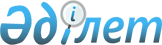 Об утверждении Правил ведения базы данных музеяПриказ Министра культуры и спорта Республики Казахстан от 13 июня 2017 года № 176. Зарегистрирован в Министерстве юстиции Республики Казахстан 11 июля 2017 года № 15326.
      В соответствии с подпунктом 20-1) статьи 7 Закона Республики Казахстан "О культуре" ПРИКАЗЫВАЮ:
      Сноска. Преамбула - в редакции приказа Министра культуры и спорта РК от 30.12.2022 № 401 (вводится в действие по истечении десяти календарных дней после дня его первого официального опубликования).


      1. Утвердить прилагаемые Правила ведения базы данных музея.
      2. Департаменту по делам культуры и искусства Министерства культуры и спорта Республики Казахстан в установленном законодательством Республики Казахстан порядке обеспечить:
      1) государственную регистрацию настоящего приказа в Министерстве юстиции Республики Казахстан;
      2) в течение десяти календарных дней со дня государственной регистрации настоящего приказа направление его копии в бумажном и электронном виде на казахском и русском языках в Республиканское государственное предприятие на праве хозяйственного ведения "Республиканский центр правовой информации" для официального опубликования и включения в Эталонный контрольный банк нормативных правовых актов Республики Казахстан;
      3) размещение настоящего приказа на интернет-ресурсе Министерства культуры и спорта Республики Казахстан.
      4) в течение двух рабочих дней после исполнения мероприятий, предусмотренных настоящим пунктом, представление в Департамент юридической службы Министерства культуры и спорта Республики Казахстан сведений об исполнении мероприятий.
      3. Контроль за исполнением настоящего приказа возложить на курирующего вице-министра культуры и спорта Республики Казахстан.
      4. Настоящий приказ вводится в действие после истечения десяти календарных дней после дня его первого официального опубликования. Правила ведения базы данных музея Глава 1. Общие положения
      1. Настоящие Правила ведения базы данных музея (далее – Правила) определяют порядок ведения базы данных музея. 
      2. В настоящих Правилах используется следующее основное понятие:
      база данных музея (далее – база данных) – совокупность сведений о каждом музейном предмете и музейной коллекции, входящих в собрание музея и включенных в музейный фонд Республики Казахстан, обеспечивающих государственный учет музейных предметов и музейных коллекций; Глава 2. Порядок ведения базы данных
      3. База данных ведется музеями в электронном виде с применением автоматизированной cистемы.
      4. База данных формируется путем внесения в нее сведений о каждом музейном предмете и музейной коллекции, входящих в собрание музея и включенных в государственный музейный фонд Республики Казахстан (далее – сведения), изменения и исключения из нее сведений. 
      5. Сведения включают в себя данные о каждом музейном предмете и музейной коллекции согласно актам приема музейных предметов и музейных коллекций в постоянное или во временное пользование, актам выдачи музейных предметов и музейных коллекций в постоянное или во временное пользование, книге регистрации актов приема в постоянное пользование, книге регистрации актов выдачи в постоянное пользование, книге регистрации актов приема во временное пользование, книге регистрации актов выдачи во временное пользование, описи книг, инвентарной книге учета музейных предметов и музейных коллекций, инвентарной карточке, которые ведутся в соответствии с приказом Министра культуры и спорта Республики Казахстан от 7 декабря 2015 года № 372 "Об утверждении Инструкции по учету, хранению, использованию и списанию музейных предметов музейного фонда Республики Казахстан", (зарегистрирован в Реестре государственной регистрации нормативных правовых актов Республики Казахстан за № 12822) (далее – Приказ).
      6. Сведения вносятся на регулярной основе по результатам учета, использования и списания музейных предметов и музейных коллекций, осуществляемых в соответствии с Приказом.
      Сноска. Пункт 6 - в редакции приказа Министра культуры и спорта РК от 30.12.2022 № 401 (вводится в действие по истечении десяти календарных дней после дня его первого официального опубликования).


      7. Музеи обеспечивают полноту и достоверность сведений, внесенных в базу данных.
					© 2012. РГП на ПХВ «Институт законодательства и правовой информации Республики Казахстан» Министерства юстиции Республики Казахстан
				
      Министр культуры и спортаРеспублики Казахстан

А. Мухамедиулы
Утверждены
приказом Министра культуры
и спорта Республики Казахстан
от 13 июня 2017 года № 176